to consider an allocation of the frequency band 50-54 MHz to the amateur service in Region 1, in accordance with Resolution 658 (WRC-15);IntroductionIn the context of AI 1.1 (WRC-19), CEPT conducted spectrum needs calculations and assessed sharing studies with incumbents in the band. An application-based approach to assess amateur spectrum needs for the frequency band 50–54 MHz has been considered. Two different calculations were conducted, one based on measured and the other one based on estimated parameters. Results of those calculations are diverging with values, dependent on usage scenarios, between maximum 1.24 MHz and 4.162 MHz.For many years a large number of CEPT administrations have allocated 2 MHz of 50 MHz spectrum to the amateur service on a national basis. Coexistence with the different incumbents has been conducted to date using national measures and regulations. CEPT believes that harmonising 50 MHz band as proposed in Region 1 is a viable solution that would allow countries to maintain their regulatory situation, and in addition would allow a worldwide harmonisation of the amateur service. With regard of a potential future refarming  of then band 47-68 MHz, the amateur service in Region 1 is seeking a primary status within the 50 MHz frequency band in order to provide greater longer-term regulatory certainty.Sharing studies have demonstrated that large separation distances are required to allow coexistence with incumbent services, with variable probability of occurrence that could be very high in some cases.Given the status of some incumbent services (e.g. wind profiler radars) and in order to ensure protection for all the incumbent services, a primary allocation to the amateur service in this band can only be considered in a small segment of the band e.g. 50.0-50.5 MHz. As a result, secondary status in a major part of the band would provide a viable means to avoid placing major constraints on the secondary wind profiler radars already in place.It should be noted, that protection of the radiolocation service in the band 50.0-50.5 MHz is not covered by this option as required by Resolution 658 (WRC-15), since such an allocation could constrain future deployment of WPR in the band.Given the above issues, CEPT supports an allocation to the amateur service with primary status in 50.0-50.5 MHz and secondary status in the band 50.50-52.00 MHz including corresponding footnotes regarding protection of broadcasting and mobile service. ProposalARTICLE 5Frequency allocationsSection IV – Table of Frequency Allocations
(See No. 2.1)

MOD	EUR/4920A1/147-75.2 MHzReasons:	ADD	EUR/4920A1/25.A11	In Region 1 in the frequency band 50-52 MHz, with the exception of African countries listed in No. 5.169, stations of the amateur service shall not cause harmful interference to, or claim protection from stations of the broadcasting service. The administrations of neighbouring countries in Region 1 shall ensure that the field strength emitted by an amateur station does not exceed a calculated value of 6 dBμV/m within the 50.00-51.25 MHz frequency band and 12 dBμV/m within the 51.25-52.00 MHz frequency band for more than 10% of time  at any point inside the service area (within the 46 dBμV/m boundary in 50% of the locations and 90% of the time for each station) of an operational broadcasting station, measured at a height of 10 m above ground  (WRC-19)Reasons:	With the exception of the listed African countries in No. 5.169, stations of the amateur service shall not cause harmful interference to the reception of emissions from stations in the broadcasting service. No. 5.A11 provides the means for protecting the broadcasting service in Region 1.ADD	EUR/4920A1/35.B11	In Region 1 with the exception of African countries listed in No. 5.169, stations of the amateur service shall not cause harmful interference to, or claim protection from stations of the land mobile service of countries listed in No. 5.164 and the fixed service of countries listed in No. 5.165 in the frequency band 50-52 MHz as well as Wind Profiler Radars operating in the radio location service in accordance with No. 5.162A, in the frequency band 50.5-52.0 MHz. Reasons:	With the exception of the listed African countries in no. 5.169, stations of the amateur service shall not cause harmful interference to stations of the land mobile and fixed services in the frequency band 50-52 MHz and the radiolocation service outside the proposed primary amateur service segment 50.0-50.5 MHz. No. 5.B11 provides the means for protecting the land mobile, fixed and radiolocation services.SUP	EUR/4920A1/4RESOLUTION 658 (WRC-15)Allocation of the frequency band 50-54 MHz to the amateur service in Region 1The World Radiocommunication Conference (Geneva, 2015),Reasons:	No longer required as consideration of an allocation to the amateur service in Region 1 in the frequency band 50-54 MHz has been concludedWorld Radiocommunication Conference (WRC-19)
Sharm el-Sheikh, Egypt, 28 October – 22 November 2019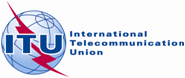 Doc. PTD(18)116 ANNEX V-01ii)PLENARY MEETINGAddendum 1 to
Document 4920-E27 September 2018Original: EnglishEuropean Common ProposalsEuropean Common ProposalsProposals for the work of the conferenceProposals for the work of the conferenceAgenda item 1.1Agenda item 1.1Allocation to servicesAllocation to servicesAllocation to servicesRegion 1Region 2Region 347-BROADCASTING5.162A  5.163  5.164  5.165  47-50FIXEDMOBILE47-50FIXEDMOBILEBROADCASTING5.162ABROADCASTING5.162A  5.164  5.165  
5.169  50-54		AMATEUR		5.162A  5.167  5.167A  5.168  5.17050-54		AMATEUR		5.162A  5.167  5.167A  5.168  5.170BROADCASTING5.162A  5.164  5.165  
5.169  50-54		AMATEUR		5.162A  5.167  5.167A  5.168  5.17050-54		AMATEUR		5.162A  5.167  5.167A  5.168  5.170BROADCASTING5.162A  5.164  5.165  
5.169  50-54		AMATEUR		5.162A  5.167  5.167A  5.168  5.17050-54		AMATEUR		5.162A  5.167  5.167A  5.168  5.170-68BROADCASTING5.162A  5.163  5.164  5.165  
 5.17154-68BROADCASTINGFixedMobile54-68FIXEDMOBILEBROADCASTING-68BROADCASTING5.162A  5.163  5.164  5.165  
 5.171
5.172
5.162A